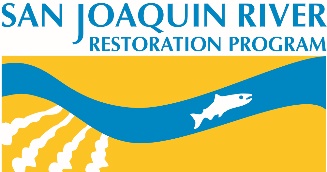 San Joaquin River Restoration Program Science MeetingAbstract Submission Form - 2018San Joaquin River Restoration Program Science MeetingAbstract Submission Form - 2018General InformationGeneral InformationGeneral InformationPoster/Presentation Title: Poster/Presentation Title: Poster/Presentation Title: Presenter: Presenter: Affiliation: Phone Number: Phone Number: Email Address: Collaborating Authors, with affiliation: Collaborating Authors, with affiliation: Collaborating Authors, with affiliation:  Poster Presentation    Pop-up talk (5 minute quick presentation)   BOTH poster and pop-up talk Poster Presentation    Pop-up talk (5 minute quick presentation)   BOTH poster and pop-up talk Poster Presentation    Pop-up talk (5 minute quick presentation)   BOTH poster and pop-up talkAbstract (500 words or less) Abstract (500 words or less) Abstract (500 words or less) Optional – graphic from poster for inclusion in abstract bookOptional – graphic from poster for inclusion in abstract bookOptional – graphic from poster for inclusion in abstract book